                     CURRICULUM VITAE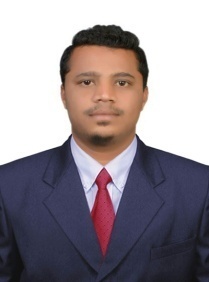 KHAJA E-mail id: KHAJA.375373@2freemail.com Dubai, UAE    CIVIL ENGINEERProfessional Profile:      Civil Engineer by education credentials seeks a challenging position in your esteemed organization which in turn provides a mutual benefit to the company I’m working for and career aspects too. A graduate with core Technical background and capabilities to excel in seeks a suitable position.Personal Strengths & Traits:-Strong communication, Logical Implication & Technical Skills. Good analytical ability and leadership skills Effective resource planning for optimizing time delivery of given task (Time Management)Detail-oriented, apply methodical approach to solve issues.Adaptable to decide independently and implementation Ability to challenge target deadlines. Skip into any working atmosphere at an ease.          Projects Handled     :   Villas, Residential and Commercial Projects  Job Responsibilities @ Total Construction:- Acting as the main technical adviser on a construction site for subcontractors, crafts people and operatives. Setting out, leveling and surveying the siteChecking plans, drawings and quantities for accuracy of calculationsEnsuring that all materials used and work performed are as per specificationsOverseeing the selection and requisition of materials and plant. Agreeing a price for materials, and making cost-effective solutions and proposals for the intended projectManaging, monitoring and interpreting the contract design documents supplied by the client or architect.Liaising with any consultants, subcontractors, supervisors, planners, quantity surveyors and the general workforce involved in the project;Day-to-Day management of the site, including supervising and monitoring the site labor force and the work of any subcontractorsOverseeing quality control and health and safety matters on sitePreparing reports as required.Resolving any unexpected technical difficulties and other problems that may ariseProfessional Qualification:-Bachelor of civil engineering from Jawaharlal Nehru Technological University Hyderabad, India.Diploma in civil Engineering from Department of Technical Education Hyderabad, India.Diploma in Quantity Survey (Civil) Pioneer Institute of Technology & Training Hyderabad, India. Computing Proficiency:- Operating System  : 	Windows XP,7.8,10  Package  	          :	Ms – Office Design Software’s  	: 	Knowledge of AutoCAD. Personal Profile:-Name			:	Khaja	Date of birth	:	15/08/1992Languages Known  	: 	English, Hindi, Telugu & Urdu. Marital Status 	:  	SingleNationality  		:	IndianReligion 		:	Muslim Visa Status  		:	Visit (Dubai, U.A.E)  valid till  10 FEBRUARY 2018Interests/Hobbies  :	Fishing & Fitness.  )Work Experience :-5 Year 3 Months              Company 	           :   Total Construction.                Duration 	             :   May  2012 to  September 2017           Designation          :    Quantity surveyor & Site Engineer 